В рамках Марафона добрых дел «Весенняя неделя добра — 2024». Волонтеры Большекрасноярской СОШ совместно с библиотекарем сельской библиотеки Романовой Н.А., организовали выезд к семье военнослужащего Донченко А.С. В гостеприимной, многодетной семье час пролетел незаметно, все активно играли в настольные игры, получая заряд бодрости на весь выходной день.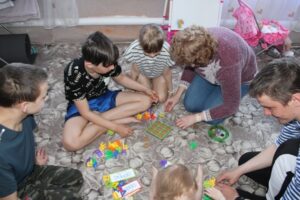 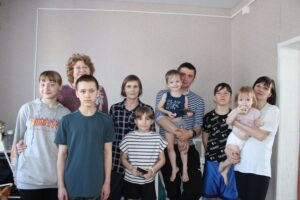 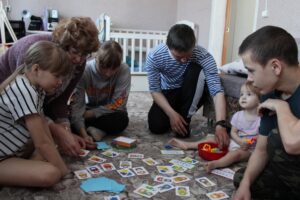 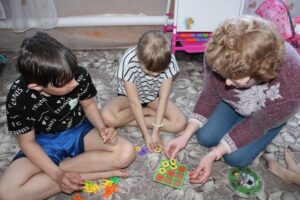 